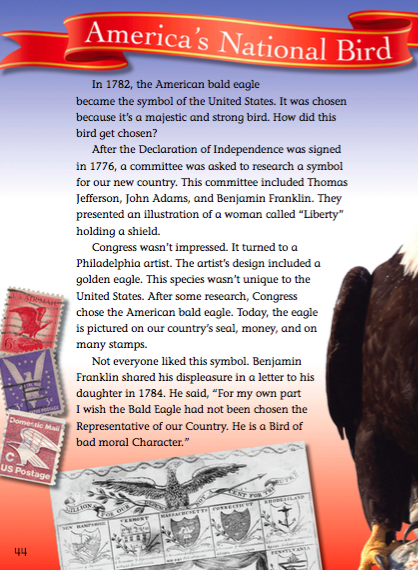 Part A. Make a sentence with each word in the right column: Part B. Answer the following questions using text evidence:1) How long has the American bald eagle been the symbol of the U. S.?-2) Why was the American bald eagle chosen as the symbol of the U. S.?-3) Who was in charge of researching a symbol for the U.S. after the Declaration of Independence was signed? What was their idea? -4) Did Congress like the committee’s idea? No, they did not like the idea.-5) Where is the eagle pictured as our country’s symbol? Name 2 things (from the text)-6) Explain what Benjamin Franklin did not like about the Bald Eagle as the U.S. symbol. -7) Explain what Benjamin Franklin liked about the Bald Eagle as the U.S. symbol. -8) What was president’s John F. Kennedy’s opinion about the Bald Eagle? -9) What do you think about the Bald Eagle as the symbol of U.S.? -10) If you were in charge of creating a symbol for U.S., what would you pick? Why?-Part C.  Use the graphic organizer to type 3 details that support the main idea of the passage. Part D.  Write a 3-paragraph essay. Explain the main idea of the passage and provide 3 details from the graphic organizer to support the main idea. 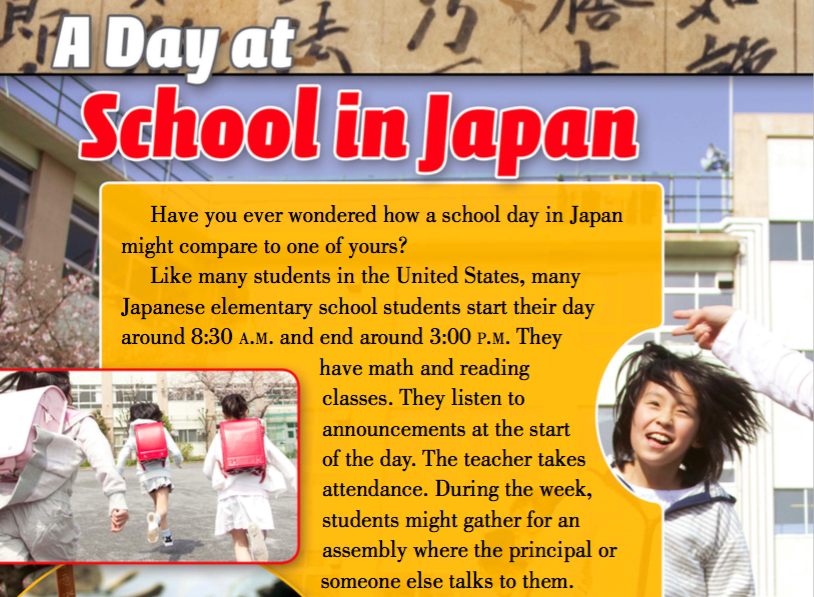 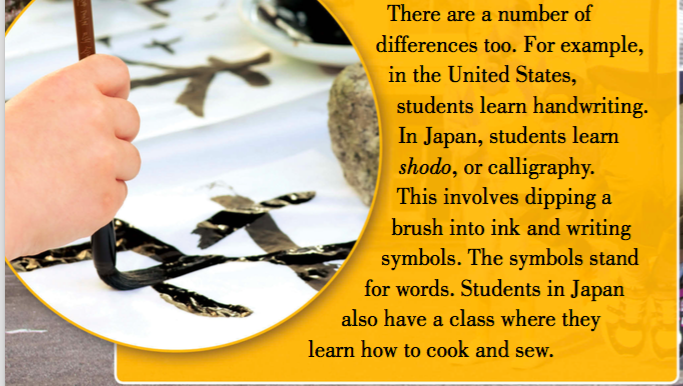 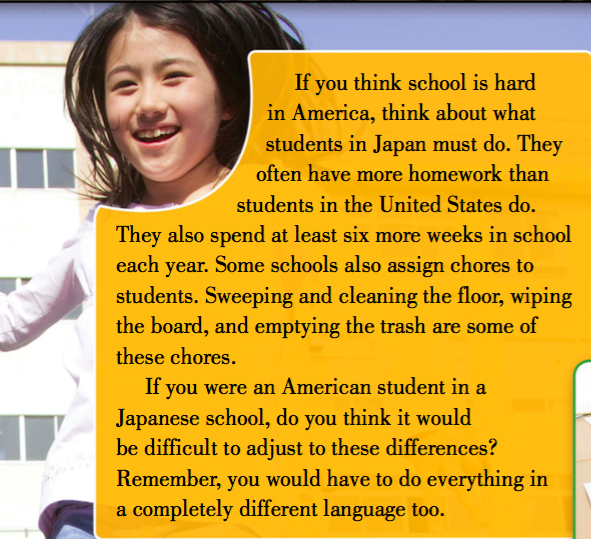 Part A.  Type the explanation/definition of each word and make a sentence with it. Part B. Answer the following questions using examples from the text: Write 2-3 things you like about schools in Japan.-Write 2-3 things you do not like about schools in Japan. -Part C. Compare and Contrast schools in Japan and the U.S.:  Part D. Write a 3-paragraph essay.  ComparE and contrast schools in the U.S. and Japan. Use transition words from the right column.  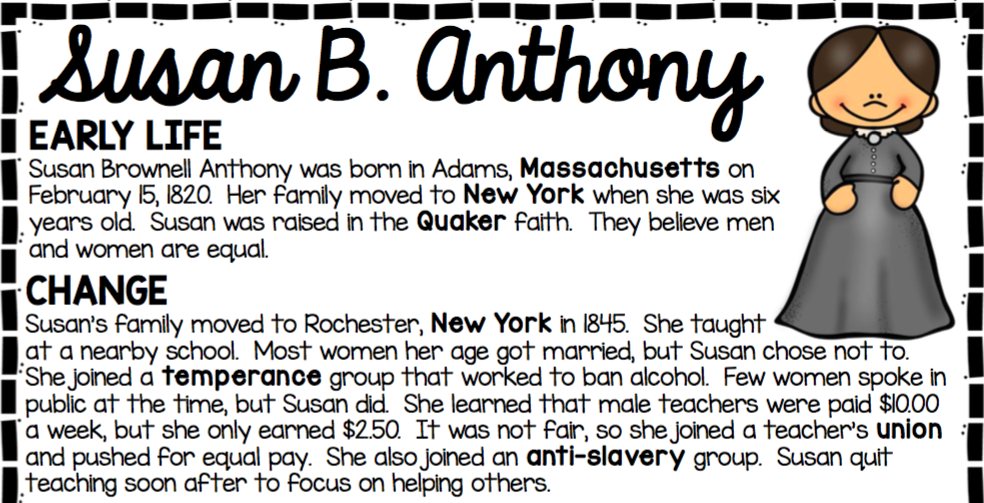 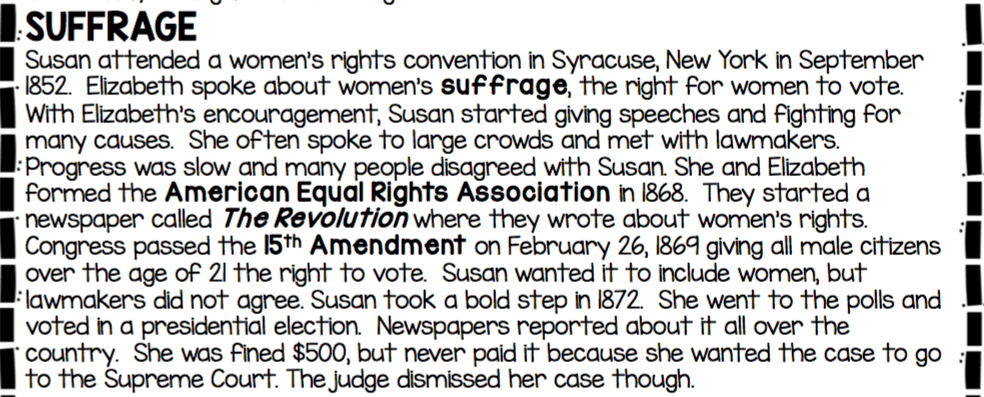 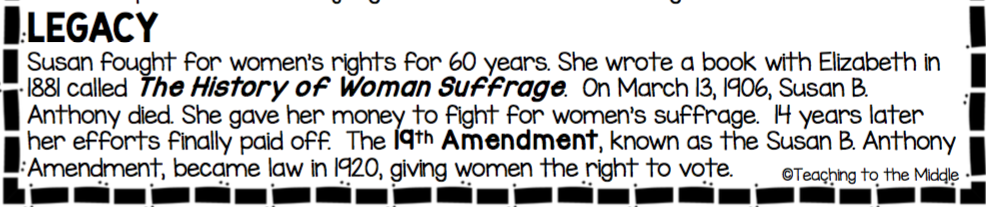 VocabularyQuakers faith - a belief that each person is unique, all people are equaltemperance group - people who think alcohol is bad and should not be allowedban - not to allow, to prohibit      anti-slavery - against slavery       vow - promise   union - is a group of people that have similar jobs and support each other convention - a big important meeting       suffrage - the right for women to vote     give speech - talk about an important topic in front of people  cause - important ideas and things that help people  lawmakers - people who make laws   association - a group of people with the same goal                     amendment - a small part added to the constitution  bold step - brave action   polls - a place where you vote      case - legal action   law - rule you need to followto be fined - to pay money when you broke the law     dismiss - cancel/stop        efforts paid off- hard work gave results Part A. Choose any 5 words from the vocabulary list. Make 1 sentence with each word (5 sentences total)1. 2.3. 4. 5. Part B: Answer the following questions using text evidence:1. What faith was Susan raised in?2. Why did Susan join a teacher’s union?3. Why did Susan quit teaching?4. What was Seneca Falls Convention?5. What did Susan promise herself to do after a temperance convention in Rochester?6. What did Susan do at a women’s rights convention in 1852?7. What organization did Susan form with her friend?8. What did Susan do in 1872? Why did she do it? 9. What is “The History of Woman Suffrage”? 10. Give an example of how Susan’s efforts in women’s voting rights paid off after her death?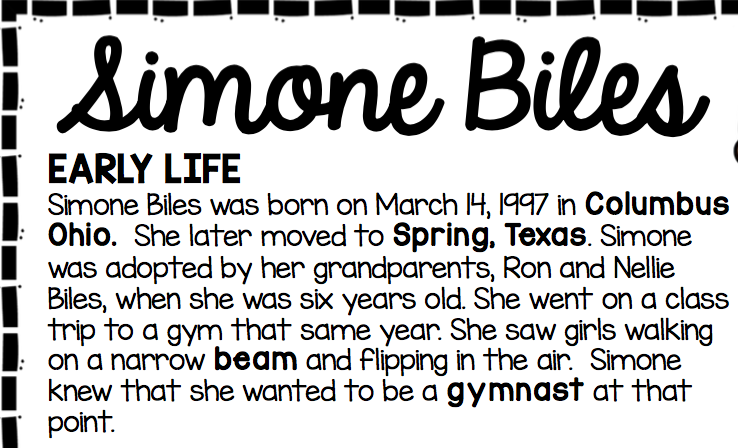 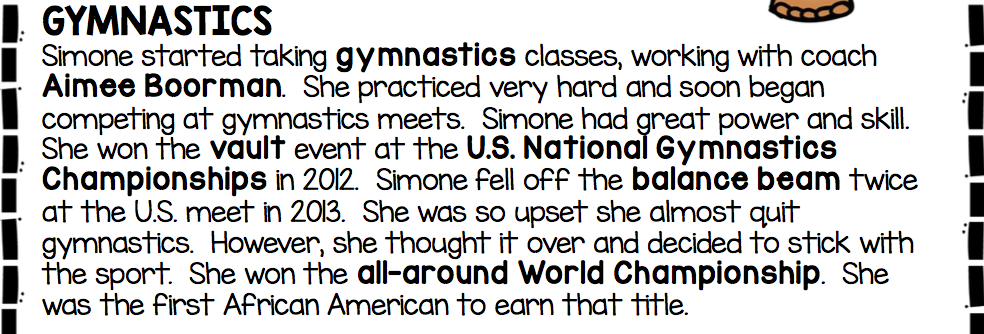 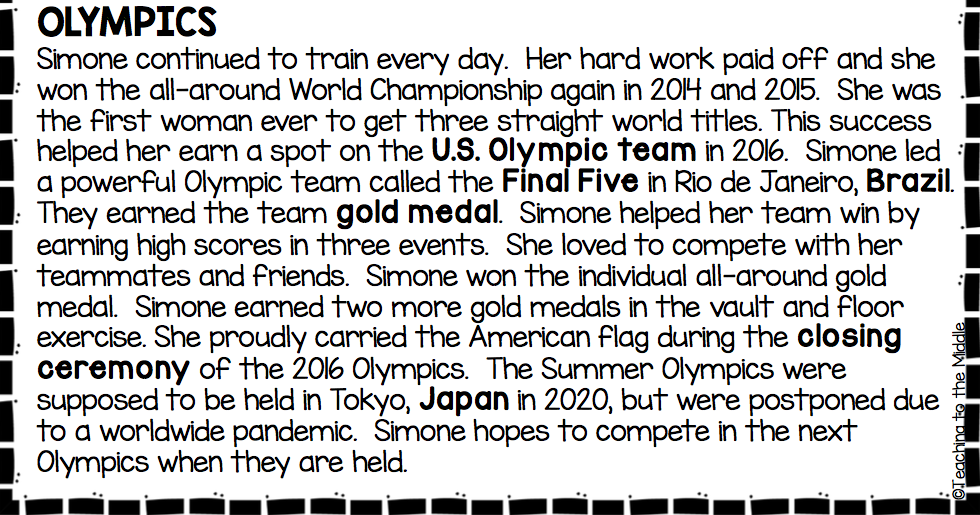 Vocabularywas adopted - was taken by a new family  at that point - at that timegymnastics - a type of sports                   quit - stop trying compete - participate to win                     meets - contest, sporting event            U.S. National Championship - a competition to be the best in the U.S.      all-around World Championship- a competition to be the best in the world paid off - gave results, was successful      due to - because of word title - the champion of the world (#1)a spot- place                         led (past of “lead”) - was the leader ofearning - getting                  teammates - people from the same teamclosing ceremony  - celebration at the end of a competition to be held - to take place   were postponed - were canceled for a later datepandemic - a dangerous disease/illness all over the country or all over the worldPart A. Choose any 5 words from the vocabulary list. Make 1 sentence with each word (5 sentences total)1. 2. 3. 4. 5. Part B: Answer the following questions using text evidence: 1. What happened to Simone when she was 6 years old?2. When did Simone know that she wanted to be a gymnast?3. What did Simone start doing after she knew she wanted to be a gymnast? 4. When and what was her first victory?5. What happened in 2013 that made Simone upset?6. What happened after she was upset? 7. What helped Simone get a spot on the U.S. Olympic team in 2016?8.How did Simone help her team win the gold medal in the Olympic games in 2016? 9. List all the medal and titles Simone won in gymnastics?10. What happened to the Summer Olympics in 2020?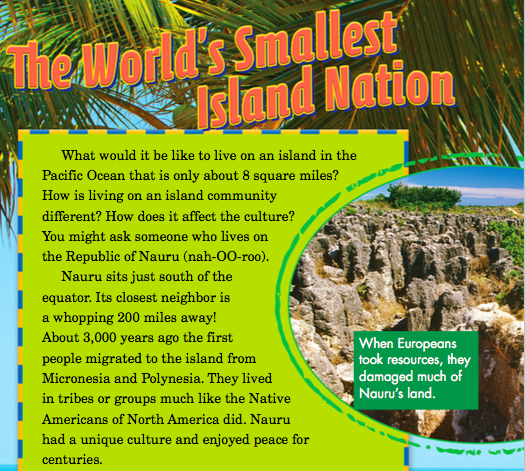 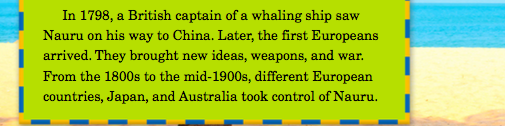 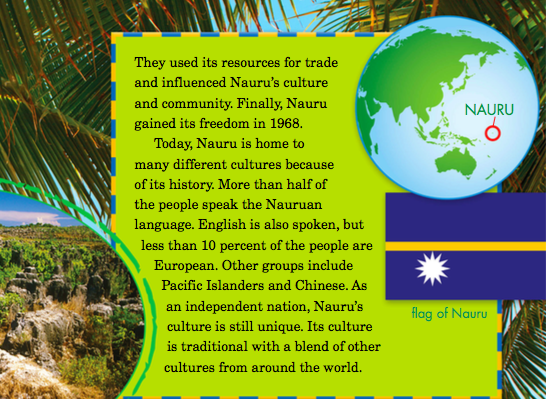                                                     Part 1: Vocabulary- Read the definitions of these 20 vocabulary words from the passage. - Study them for your Vocabulary Quiz.                            PART 2: Vocabulary PracticeChoose any 10 words from the table above and make 1 sentence with each word1.2.3.4.5.6.7.8.9.10.                             PART 3: Vocabulary Quiz - Choose a word from the WORD BOX that goes in the blank. Type that word in the column. - Remember that some of these sentences are taken directly from the passage. WORD BOXPART 4: WritingUse the graphic organizer to type 3 details that support the main idea.Write a 3-paragraph essay. Explain the main idea of the passage and provide 3 details from the graphic organizer to support the main idea. First   / Then /  Next /  Finally / Another example / Also /  In addition / In conclusion / PART C: Checklist:- Indent paragraphs (move the first word of the beginning of the paragraph to the right)- Capital letter at the beginning of my sentences. (My friend and I played a game.)- Period at the end of my sentences (My friend and I played a game.) - Space between the words. (My  friend  and  I  played  a  game.)- Signal words (first, then, next, finally, in conclusion, also, in addition, moreover, according to the passage, according to the text)- Correct spelling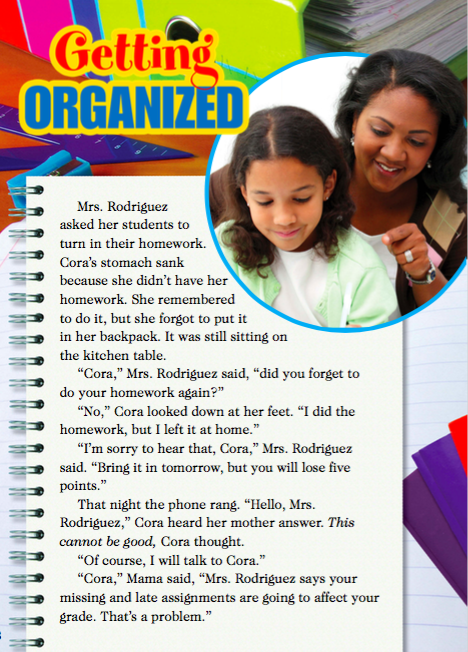 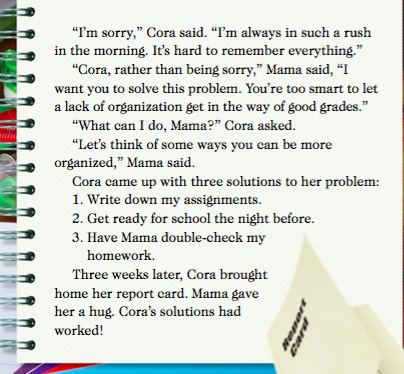 1.  Gather Evidence- What is the problem in the story? - Write two details that let you know about this problem. 2. Ask Questions- What questions might the teacher have asked Cora to help understand why Cora’s homework wasn’t turned in on time? - Write two questions. 3. Make Your Case- How do you think Cora’s decision to change her habits changes what happens in the rest of story? 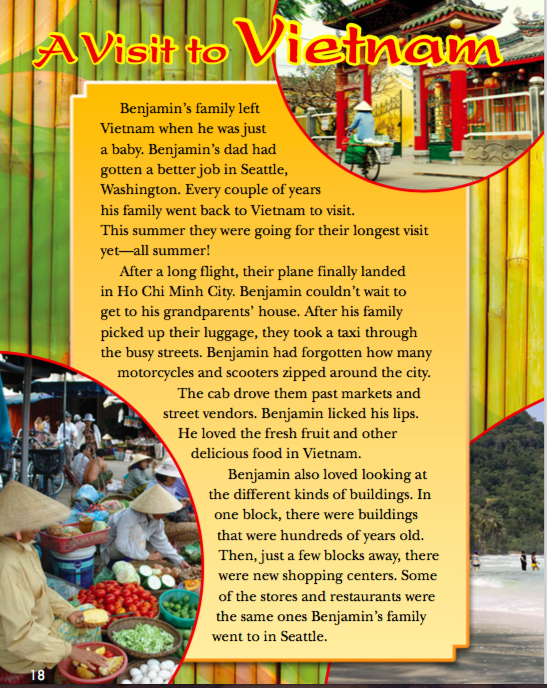 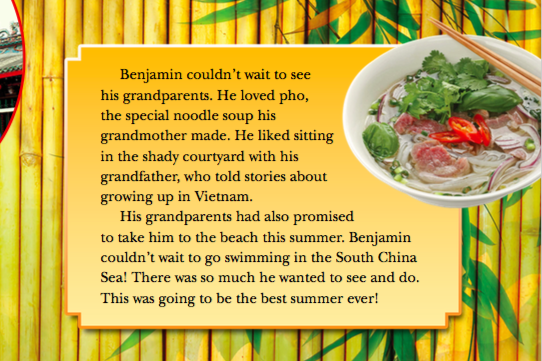 1.  Gather Evidence- How does Benjamin feel about his trip to Vietnam? - Use text evidence to support your answer. 2. Ask Questions- After reading this text, write three questions you have about Vietnam. Then, write an answer to your own question and indicate what resource you used to find the answers. 3. Make Your Case- Can you relate to how Benjamin feels about his trip to Vietnam? (Do you understand how he feels and why he feels that way?) Explain your answer using at least 2-3 examples from your own experiences. Use these sentence starters for Question 1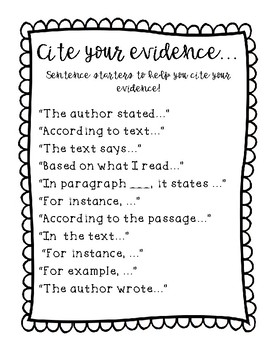 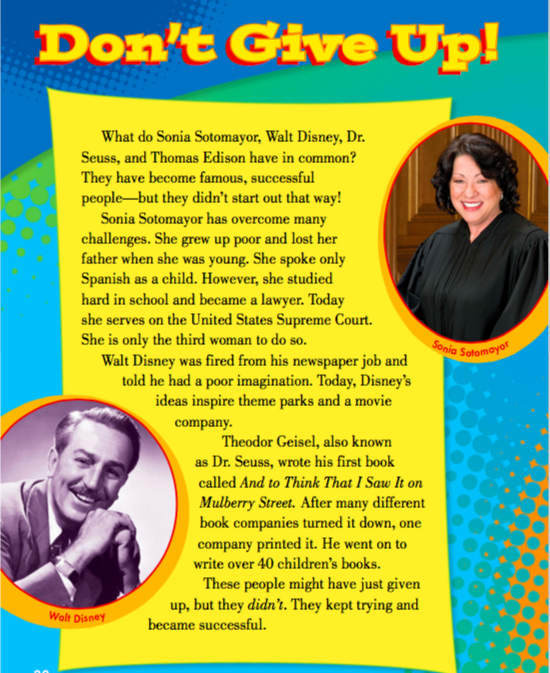 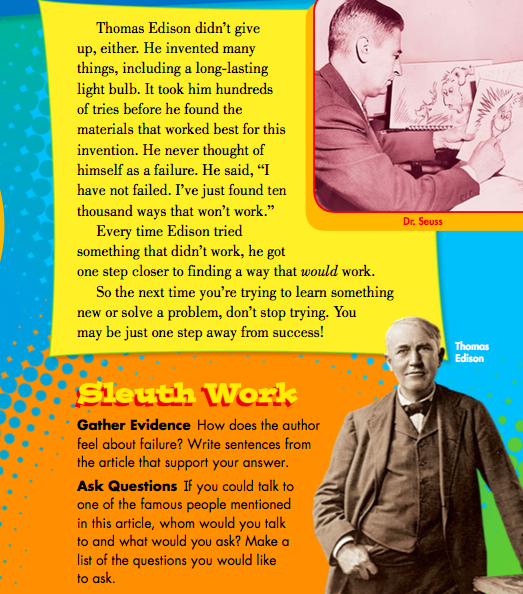 Part 1. Answer the following questions:1) How does the author feel about failure (giving up/not trying)?      Use text evidence to support your answer (at least 2 examples) --2) How do YOU feel about failure? Use your life experiences (examples from your life) to support your answer (at least 2 examples). --3) Pick one of the famous people mentioned in the article.      Write 3 questions you would ask that person.            ---2. Choose any 5 new words from the passage. Explain each word and make a sentence with each word in the table below:   Use these sentence starters for Question 1. 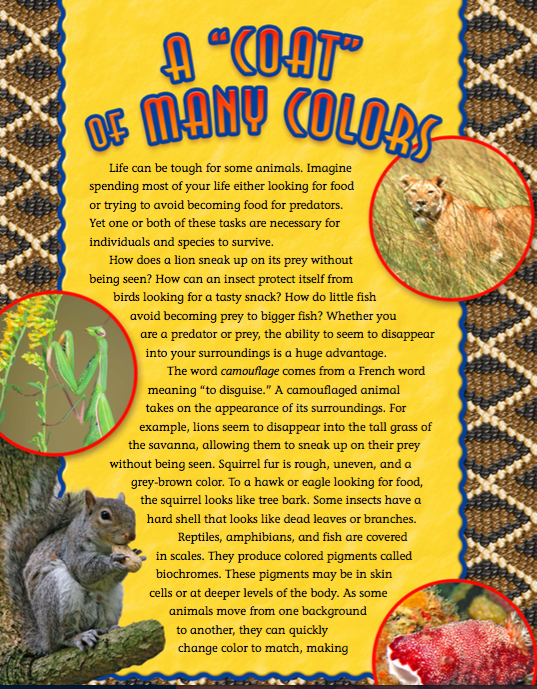 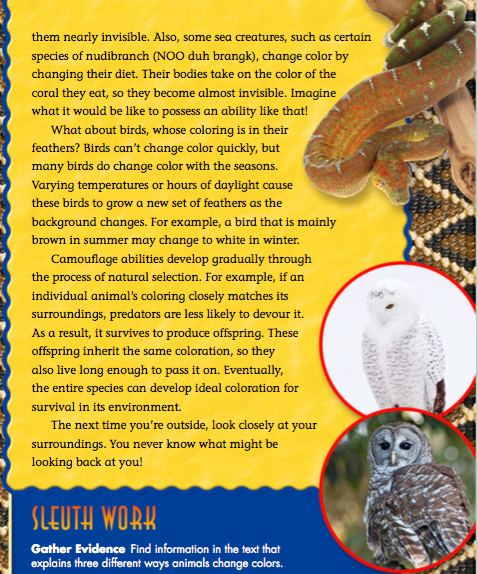 Part A. Answer the following questions:1. Why can life be tough for some animals? Explain using text evidence.-2. How do lions camouflage themselves? How does their camouflage help them? -3. How do squirrels camouflage themselves? How does their camouflage help them?-4. How do insects camouflage themselves?-5. How do reptiles, amphibians and fish camouflage themselves?-6. How do some other sea creatures camouflage themselves? -    How does their camouflage help them?-7. How do some birds camouflage themselves?-8. How do camouflage abilities of animals develop? Explain using text evidence. -Part B.  Type the definition of each word and make a sentence with it.Part C.  Use the graphic organizer to type 3 details that support the main idea of the passage. The main idea is already identified for you: A Coat of Many ColorsPart D.  Write  a 3-paragraph essay about how many animals camouflage to survive from predators. Use 3 details/examples from the graphic organizer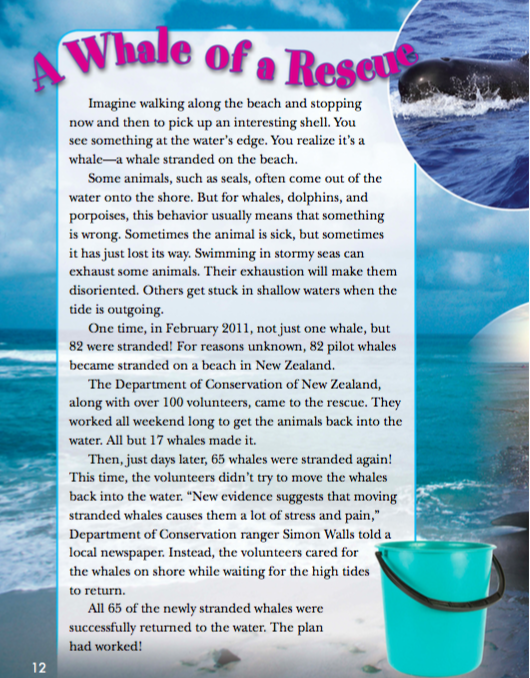                                     A Whale of a Rescue: Vocabulary                                       Part A: Vocabulary Practice- Pick any 5 words and make your own sentence with any 5 words. - Type your word in column 1 and your sentence in column 2. - Do not copy sentences from the passage. Make your own sentences.                                                 Part B: Vocabulary Quiz- Read each sentence on the left.- Choose a word from the WORD BOX that goes in the blank. - Type that word in the column on the right, NOT in the sentence WORD BOX                        Part C: Reading Comprehension QuestionsRead the questions. Use details from the reading passage to answer the questions. Write complete sentences when you answer the questions. Example- Question: What is the passage about?                Answer: The passage is about stranded whales. 1) When whales, dolphins, and porpoises come out of the water into the shore, what does it mean?-2) Is swimming in stormy seas good for some animals? Why? Why not?-3) What happened in New Zealand in 2011?-4) Did the whales die?-5) What happened 3 days later after that incident?-6) What did the volunteers do about it?- 7) Why do you think the volunteers didn’t try to move the whales back into the water?- 8) What happened to 65 stranded whales in the end?-Vocabulary wordExplanation/Definition Make YOUR sentence with the word1majestichaving or showing impressive beauty or dignity.2committee a group of people appointed for a specific function, typically consisting of members of a larger group.3libertythe state of being free/freedom4country’s seala nation with its own government, occupying a particular territory.5displeasurea feeling of annoyance or disapproval.6cowarda person who lacks the courage to do or endure dangerous or unpleasant things.7appropriatesuitable or proper in the circumstances.8courageousnot deterred by danger or pain; brave.9symbolizerepresent with symbols10FoundingFathersa group of leaders who signed the Declaration of IndependenceMAIN IDEA: America’s National Bird (What is the passage mainly/mostly about?)MAIN IDEA: America’s National Bird (What is the passage mainly/mostly about?)MAIN IDEA: America’s National Bird (What is the passage mainly/mostly about?)DETAIL 1Committee’s idea DETAIL 2Philadelphia artist’s ideaDETAIL 3Positive comments and opinions about the bald eagle. IntroductionBodyConclusionVocabulary wordExplanation/Definition Make YOUR sentence with the word1wonder 2 gather 3assembly 4calligraphy 5sew6assign 7chores 8adjust Schools in the U.S. American schoolsIn both countries Schools in JapanJapanese schoolsDifferencesSimilaritiesDifferences1. 1. 1.2. 2. 2. 3. 3. 3. IntroductionSimilaritieslike   bothalsotoo  sameas well asDifferencesunlikebut, however whereas, yet different, on the other handConclusionIn conclusionTo concludeVocabulary Word/PhraseDefinition1islanda piece of land surrounded by water2communitya group of people living in the same area3affectmake a difference to4equatoran imaginary line dividing the earth into north and south5migratedmoved from one place to another6tribesa group of people living together and having the same culture and origin living7uniquevery special8peacewhen people don’t fight (opposite of war)9captainthe person in charge of a ship (the boss of the ship)10weaponsguns, things used to kill people and animals11warwhen people fight and kill12took controlbecame in charge of (became the boss of)13resourcesthings we need to live14tradeselling or buying things15influencedhad an effect, made a difference to16gained freedombecame free17independentfree from others18nationa large group of people living in the same country19traditionalthings that people and their families do for a long time20centuriesplural of “century” (a century is 100 years) islandtribeswartradenationmigratedinfluencecommunitycenturiespeacefreedomtraditionalweaponsresourcesuniqueindependentSentenceExample: My mom _drove __ me to school. 1An __________  is surrounded by water.  2______  means “many hundreds of years”.  3Native Americans lived in ________ .     4A group of people living in the same area is a _____ .   5A large group of people living in the same country is a ___ .   6Many people ____________  when they found a new land.   7Soldiers use ______________ when there is a war.  8People need many different __________ to live. 9As an _________ nation, Nauru’s culture is unique.    10Nauru gained its ________ in 1968.   11 Nauru had a ______  culture. 12Families made ________ meals for a long time.  13The opposite is of war is ___________ . 14When you have an effect on or make a difference to something, you _______ it. 15_______ is when you sell or buy things.  16A ________ is when people fight and kill one another.  MAIN IDEAMAIN IDEAMAIN IDEADetail 1 Detail 2Detail 3Introduction (main idea) 2-3 sentencesBody (3 supporting details) 6-7 sentencesConclusion (restate the main idea) 2-3 sentencesNew wordExplanation/Definition of the new wordYour sentence with the new word12345Vocabulary wordExplanation/Definition Make YOUR sentence with the word1predators2prey3species4camouflage5surrounding6gradually Main IdeaMany animals camouflage to survive from predators.Main IdeaMany animals camouflage to survive from predators.Main IdeaMany animals camouflage to survive from predators.Detail 1 Detail 2Detail 3 INTRODUCTION   BODY (3 DETAILS)CONCLUSIONVocabulary Word/Phrase Definition 1. stucknot being able to go back in the water2. the shorethe land along the edge of the ocean, a sea or lake3. lostirregular verb- past tense of “lose”4. stormywhen the weather is very windy with rain and thunderstorms5. exhaust make you very tired 6. exhaustiona state of being very tired7. disorientedconfused /not knowing where to go8. shallow waterswhen the water is not deep9. tidewhen the water gets high or low in the ocean10. outgoing tidewhat happens between high and low tide11. pilot whalesa type of whales12. volunteerspeople that help others for free13. rescuesave from danger14. evidencefacts, information15. suggestssays, states16. stresswhen you are nervous and upset17. painwhen it hurts18. successfullywhen something worked wellVocabulary Word/PhraseMy Sentence1.2.3.4.5.lost  the shoresuccessfullydisorientedvolunteerevidencestucktideshallow waterrescuesuggeststormySentenceAnswerExample: My mom ___________ me to school. drove 1I can’t find my book. I think I ___ it .     2When you are confused and don’t know where to go, you’re  ___.3The land along the edge of the ocean or a sea is called ___.4According to the passage, whales sometimes get stuck in ___.5When whales are ___on the shore, they can’t go back in the water. 6When you save an animal from danger, you ___the animal. 7The word we use to describe how the water gets high or low in the ocean is ___.8When it rains with winds and thunderstorms, the weather is ___.9When you collect facts and information about something, you collect ___ about it.10According to the passage, all the stranded whales were ___ returned to the water in the end. 11People that offer their help for free are ___12According to the passage, new ___ suggests that moving stranded whales causes them a lot of stress and pain.